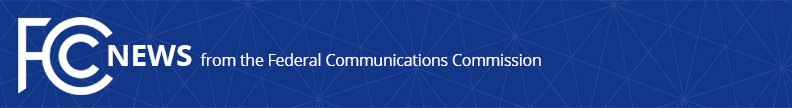 Media Contact: Neil Grace, (202) 418-0506neil.grace@fcc.govFor Immediate ReleaseDAVID LAWRENCE TO LEAD T-MOBILE/SPRINT TRANSACTION TASK FORCE -- WASHINGTON, June 27, 2018—Federal Communications Commission Chairman Ajit Pai today announced that David Lawrence will lead the FCC task force coordinating the agency’s review of the transaction proposed by T-Mobile US, Inc. and Sprint Corporation.  The parties filed their applications with the Commission on June 18, 2018.“I am delighted that David has agreed to lead our review of this proposed merger,” said Chairman Pai.  “With his wide range of experience and expertise, David is well-positioned to ensure that we conduct a thorough investigation into whether approval of this transaction would be in the public interest.”    Lawrence comes to the FCC from the Department of Justice’s Antitrust Division, where he served as Counsel to the Assistant Attorney General, most recently for AAG Makan Delrahim.  Lawrence joined the Front Office of the Antitrust Division in 2016, assisted the management of the Division through the transition between Administrations, and has focused on issues in the telecommunications and transportation sectors.  Lawrence started his career at the Antitrust Division as an Honors Program attorney in the Telecommunications and Broadband Section.  While there, he served as lead attorney for several complex investigations.  He also won three Antitrust Division Awards of Distinction, including for his work on a number of high-profile transactions before the Department. Before joining the Department of Justice, Lawrence clerked for Judge Wilfred Feinberg of the U.S. Court of Appeals for the Second Circuit and Judge Richard J. Holwell of the U.S. District Court for the Southern District of New York.  Lawrence is a graduate of New York University School of Law and the University of Massachusetts at Amherst, where he majored in Physics.For more information on the transaction, visit the merger page at https://www.fcc.gov/transaction/t-mobile-sprint. ###
Office of Media Relations: (202) 418-0500TTY: (888) 835-5322Twitter: @FCCwww.fcc.gov/office-media-relationsThis is an unofficial announcement of Commission action.  Release of the full text of a Commission order constitutes official action.  See MCI v. FCC. 515 F 2d 385 (D.C. Circ 1974).